lMADONAS NOVADA PAŠVALDĪBA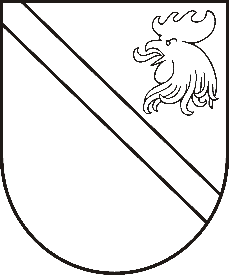 Reģ. Nr. 90000054572Saieta laukums 1, Madona, Madonas novads, LV-4801 t. 64860090, fakss 64860079, e-pasts: dome@madona.lv ___________________________________________________________________________MADONAS NOVADA PAŠVALDĪBAS DOMESLĒMUMSMadonā2018.gada 27.jūnijā								Nr.278									(protokols Nr.11, 29.p.)Par finansiālu atbalstuMadonas novada pašvaldībā saņemts Jāņa Norviļa Madonas mūzikas skolas direktora Mārtiņa Berga iesniegums (Reģ.Nr.MNP/2.1.3.2./18/1966) ar lūgumu atbrīvot 11 meistardarbnīcu vadītājus, kas ir jauno komponistu meistardarbnīcas vadītāji 21. Latviešu mūzikas svētkos, no naktsmītnes izdevumiem par Madonas Valsts ģimnāzijas dienesta viesnīcā laikā no 2018.gada 28.jūlijā līdz 2018.gada 5.augustam, kā arī segt meistarklašu vadītājas Justes Janulītes uzturēšanās izdevumus viesnīcā “Madona” laikā no 2018.gada 28.jūlijā līdz 2018.gada 5.augustam, kas sastāda 270.00 EUR.Noklausījusies domes priekšsēdētāja vietnieka Z.Gora un Jāņa Norviļa Madonas mūzikas skolas direktora M.Berga sniegto informāciju, ņemot vērā 14.06.2018. Kultūras un sporta komitejas atzinumu un 19.06.2018. Finanšu un attīstības komitejas atzinumu, atklāti balsojot: PAR – 10 (Zigfrīds Gora, Ivars Miķelsons, Artūrs Grandāns, Gunārs Ikaunieks, Valda Kļaviņa, Andris Sakne, Rihards Saulītis, Inese Strode, Aleksandrs Šrubs, Gatis Teilis), PRET – NAV,  ATTURAS – 1 (Antra Gotlaufa), Madonas novada pašvaldības dome  NOLEMJ:Atbrīvot 21. Latviešu mūzikas svētku 11 meistardarbnīcu vadītājus no naktsmītnes izdevumiem par Madonas Valsts ģimnāzijas dienesta viesnīcas izmantošanu laikā no 2018.gada 28.jūlijā līdz 2018.gada 5.augustam.Piešķirt finansējumu nodibinājumam “Vidzemes jauno talantu atbalsta fonds” EUR 270,00 (divi simti septiņdesmit eiro 00 centi) meistarklašu vadītājas Justes Janulītes uzturēšanās izdevumu segšanai viesnīcā “Madona” laikā no 2018.gada 28.jūlijā līdz 2018.gada 5.augustam, no Madonas novada budžeta nesadalītajiem līdzekļiem.Slēgt līgumu par lēmuma 2.punktā piešķirtā finansējuma izlietošanu un atskaites sagatavošanu.Domes priekšsēdētāja vietnieks					Z.Gora